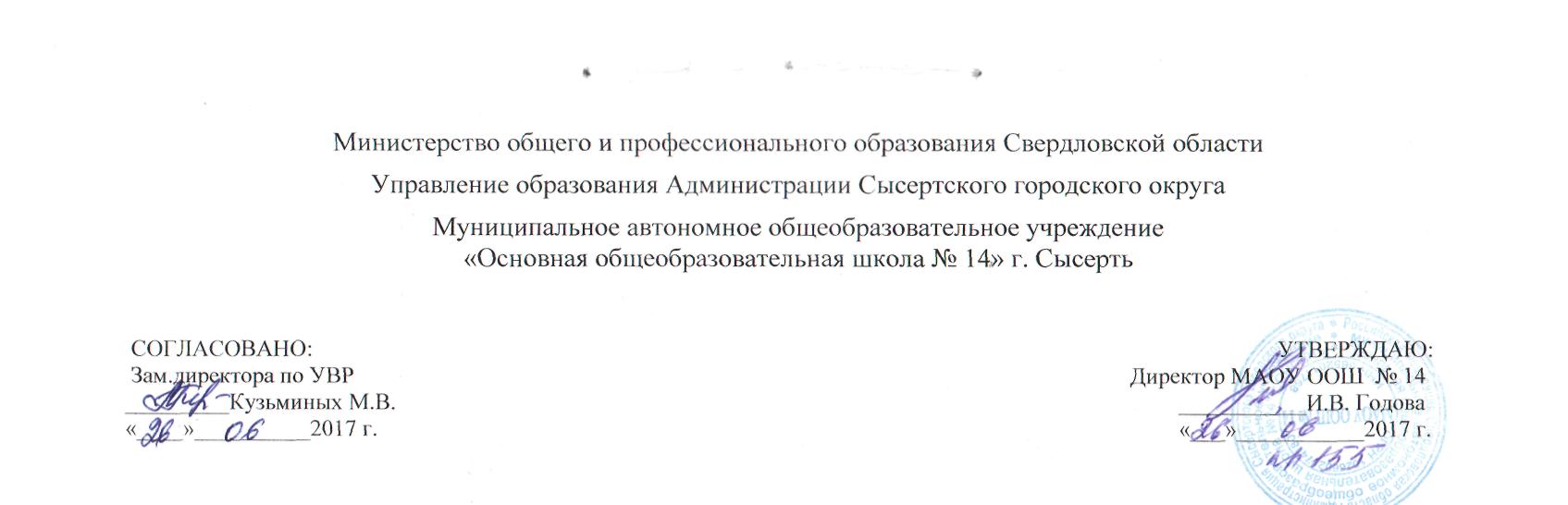 Рабочая  программаобучения детей с умеренной и тяжелой умственной отсталостью по математике для 6 специального (коррекционного) класса                                                                                                       Составила:                                                                                                                                                                              Трофимова Л.Ю.                                                                                                                                                                                                                                           учитель I категорииСысерть2017 ПОЯСНИТЕЛЬНАЯ ЗАПИСКА   Данная программа составлена на основе:   - Программы  обучения детей с умеренной и тяжелой умственной отсталостью под редакцией Новоселовой Н.А., Шлыковой А.А. (подготовительный, 1-10 классы).-Екатеринбург: Центр «Учебная книга»,2004.- Адаптированой основной  общеобразовательной программы для детей с умеренной и тяжелой умственной отсталостьюПрограммы прошли экспертизу Министерства общего и профессионального образования Свердловской области и признаны соответствующими Государственному образовательному стандарту (национально-региональный компонент) общего образования.. При разработке индивидуальной рабочей программы учитывались индивидуальные психофизические особенности ребёнка Психолого-педагогическая характеристика ребенка.Ученика 6 класса МАОУ №14 ООШ  Дозморов Юрий Михайлович 11.06.04 г.р. проживающий по адресу: г. Сысерть, пер. 13-тый, 9 Семья неполная. Воспитанием занимается мать. Контроль за сыном осуществляет не в полном объёме. Социально-бытовые условия удовлетворительные. Материальное положение среднее. Физическое здоровье не соответствует возрасту. Учебная мотивация в полном объеме, не сформирована. Преобладает игровая деятельность. Навыки самообслуживания развиты слабо: учебные вещи постоянно разбросаны, не научился убирать рабочее место после уроков, в портфеле беспорядок, не аккуратен в одежде. Тетради ведет небрежно, не ориентируется на листке бумаге, не может оформлять запись в тетради. На уроках учителю необходимо постоянно находится рядом и следить за выполнением работы. Мальчик быстро утомляется, в ходе урока не участвует, часто не может ответить на поставленные вопросы, занимается посторонними делами. Требует постоянного контроля со стороны учителя. Воспринимает учебную инструкцию, но работать  самостоятельно не может, Испытывает трудности в переходе с устных форм работы на письменные. Способность к волевому усилию снижена, часто не доводит начатое дело до конца, ленится. Самостоятельные работы делает с помощью учителя и очень медленно. Старается соблюдать правила поведения на уроке, но быстро отвлекается, Учебный материал усваивает только при организации индивидуальной работы и постоянном контроле со стороны учителя. У детей с умеренной и тяжелой умственной отсталостью очень грубо недоразвита познавательная деятельность  с ее процессами анализа и синтеза, что особенно ярко обнаруживается при обучении их счету. У таких  детей не возникает подлинного понятия о числе и о составе числа, они лишь механически заучивают  порядковый счет,  с большим трудом овладевают конкретным счетом, а переход к абстрактному счету для большинства из них недоступен, поэтому в процессе обучения  счету необходимо предусмотреть систему таких знаний, умений и навыков, которые прежде всего  явились бы действенными, практически ценными  и обеспечивали бы им подготовку к трудовой деятельности. 	Обучение математике детей с  умеренной и тяжелой умственной отсталостью должно быть   организовано на практической, наглядной основе, обеспечено соответствующей системой наглядных пособий  для фронтальной и индивидуальной работы  учителя в классе, а также раздаточным дидактическим материалом для самостоятельных работ учащихся , дидактических игр, наблюдений.Цель: формирование, развитие элементарных навыков счета, пространственной, временной ориентировки, необходимые в повседневной жизни.
Задачи по обучению математике:развитие координации движений, мелкой моторик и кистей и пальцев рук;дать доступные количественные, пространственные, временные представления, которые помогут ему в дальнейшем лучше адаптироваться в жизни;использование процесса обучения математике для коррекции недостатков познавательной деятельности ребенка и его личностных качеств; формирование представления о числе, как о точке числового ряда (рассмотреть только ряд натуральных чисел и 0, закономерности построения слева направо);освоение основ работы со счетным материалом, счет наизусть в пределах десяти, обратный счет, отсчет, «соседи числа», сравнение по количеству, употребление понятий «больше, меньше, равно». Состав чисел первого десятка, устная и письменная нумерация чисел в пределах 20;выработка умения слушать учителя и выполнять задания;формирование навыков измерения различных величин (измерение длины);формирование представления о различных преобразованиях, представление о преобразованиях, имеющих длину, количество. Арифметические действия: сложение, вычитание. Решение задач.развитие начальных чертежных представлений (чертить геометрические фигуры по шаблону, ориентироваться на листе в клетку);формирование геометрических представлений, правильно называть числа, геометрические фигуры. Правильно употреблять понятия: «впереди – сзади, вверху – внизу, слева – направо».развитие логического мышления, пользоваться обобщающими словами, понимать определения, находить закономерности.Место предмета в учебном планеПо программе и учебному плану  на предмет «Математика» в учебном плане отводится 3 часа в неделю ,что составляет 102 часа на учебный год
Проверочные работы проводятся в конце каждой четверти, тестирование в виде карточек на проверку временных представлений, пространственной ориентировки, навыков счета, сравнения по размерам, арифметических задач.Личностные результаты:  овладение обучающимися социальными (жизненными) компетенциями, необходимыми для решения практико-ориентированных задач и обеспечивающими формирование и развитие социальных отношений обучающихся в различных средах.Предметные результаты:  овладение обучающимися содержанием  предметной области и характеризуют достижения обучающихся в усвоении знаний и умений, способность их применять в практической деятельности.       Содержание учебного предметаПовторение материала 5 класса.Сложение и вычитание в пределах 20 с переходом через разряд, счет группами по 2 и по 5. Присчитывание и отсчитывание по 1 в пределах 20. Работа со счетами. Сравнение чисел.Решение задач, в условиях которых имеются понятия: «дороже-дешевле», «на несколько больше», «на несколько меньше», решение задач на нахождение суммы и остатка.Меры емкости: литр (работа с литровыми емкостями).Меры стоимости. Работа с монетами до 20 коп.Меры времени. Сутки.Геометрический материал: треугольник. Обводка по шаблону, построение по точкам при помощи линейкиФормы организации учебного процессаТрадиционной формой организации учебного процесса является урок, в программе предусмотрено проведение разных типов уроков: вводный,  изучения нового материала, закрепление изученного материала, комбинированный, обобщающий урок, контрольный урок. Кроме того при изучении курса  проводится урок- экскурсии, викторины, уроки-сказки.Методы обучения – словесные (беседы, рассказы, объяснения, работа с книгой), наглядные (наблюдения, демонстрация учебных пособий и образцов, ТСО), практические (упражнения, практические работы, дидактические игры, ).Формы контроляМетоды мониторинга знаний и умений обучающихся –фронтальный и индивидуальный опрос, тесты, кроссворды, практические работы, контрольные и самостоятельные работы.Тематическое планированиеКалендарно-тематическое планирование уроков математикиОписание материально-технического обеспечения образовательной деятельности.Содержание учебного предмета, коррекционного курсаТематическое планированиеХарактеристика деятельности обучающихсяПовторение пройденного материала   10 часовСчет предметов по одному в пределах 10, прямой и обратный- устанавливать и называть порядок следования предметов: в начале, в конце, первый, последний;
- различать понятия «дороже-дешевле»; «больше – меньше»;
- выполнять сложение и вычитание с нулем;
-с помощью учителя уметь решать задачи на увеличение и уменьшение числа на несколько единиц;
- узнавать и классифицировать геометрические фигуры;
- определять форму знакомых предметов;
Нумерация, количество и счет.35 часовЗакрепление знаний.Устная и письменная нумерация в пределах 20, счет от заданного числа до заданного. Счет прямой и обратный. Состав чисел.Знать название обозначение чиселот 1-20. Место каждого числа в числовом ряду самостоятельно и с помощью учителя.Уметь читать, записывать, откладывать  на счетах самостоятельно и с помощью учителяСложение и вычитание20 часовЗакрепление знаний.Решение примеров в пределах 20 без перехода через разряд путем присчитывания и отсчитывания. Сложение и вычитание с нулем на конкретном счетном материале.  Работа со счетами.выполнять сложение и вычитание чисел в пределах 20 самостоятельно и с помощью учителя.читать, записывать, откладывать  на счетах, сравнивать числа самостоятельно и с помощью учителя.Решение задач.16 часовРешение задач на нахождение суммы и остатка, на увеличение и уменьшение числа на несколько единиц. Запись действия задачи с наименованием..Понятия «дороже-дешевле», знаки «больше-меньше». Сравнение чисел в пределах 20 на конкретном материале.решение задач  по образцу; готовому решению самостоятельно и с помощью учителяГеометрический            Материал7 часов. Геометрический материал: треугольник. Обводка по шаблону, построение по точкам при помощи линейки.Знать форму предметов: прямоугольник, самостоятельно и  с помощью учителя.Уметь вычерчивать:прямоугольник по точкам, изображенным учителем.( с помощью учителя, трафаретов).Меры стоимости2 часаПолучение 20 коп. из монет различного достоинства ( 1 коп., 5 коп., 10 коп.,20 коп).Называть  и показывать монеты в пределах 20.Меры времени.4 часаМеры времени. СуткиОпределение времени по часам с точностью до часа.Меры емкости.2 часаМеры емкости: литр (работа с литровыми емкостями).Работа  с литровыми и пол-литровыми емкостямиКонтрольные и проверочные работы5 часовВыполнение обучающимися заданий по изученным темамВыполнять задания по пройденному материалу.(самостоятельно и с помощью учителя)№ п/пТемаКолич. ЧасовДата1 четверть1 четверть1 четверть1 четвертьПовторение  Запись чисел 1 десятка 10 часовПовторение  Запись чисел 1 десятка 10 часовПовторение  Запись чисел 1 десятка 10 часовПовторение  Запись чисел 1 десятка 10 часов1Повторение. Состав чисел 2.12Повторение. Состав чисел 3.13Повторение. Состав чисел 4.	14Повторение. Состав чисел 5.	15Повторение. Состав числа 6.16Повторение. Состав числа 7.17Повторение. Состав числа 8.18Повторение. Состав числа 9.19Повторение. Состав числа 10.110Контрольная работа «Сложение и вычитание в пределах 10».111-13Понятие «больше на…».  314-16Понятие «меньше на …».317-19Простая текстовая задача на увеличение (уменьшение) числа на несколько единиц. 320-22Время. Сутки.323Контрольная работа за 1 четверть 124Работа над ошибками12 четверть2 четверть2 четверть2 четверть25-26Увеличение числа на несколько единиц. 227-28Уменьшение числа на несколько единиц. 229-31Число 11. 332-34Число 12 335-37Число 13 338-40Число 14 341-43Число 15 344-46Число 16 347Контрольная работа за 2 четверть148Работа над ошибками13 четверть3 четверть3 четверть3 четверть49Повторение и закрепление изученного материала.150-52Число 17353-55Число 18356-58Число 19359-61Число  20362-63Меры стоимости264Контрольная работа Нумерация, количество и счет.165Работа над ошибками166-67Сложение и вычитание чисел в пределах 20 без перехода через десяток Работа со счетами268-69Переместительное свойство сложения.270Построение отрезка больше (меньше) данного.171Мера времени – час.172-76Сложение и вычитание в пределах 20 с переходом через разряд, счет группами по 2 и по 5577Контрольная работа за 3 четверть178Работа над ошибками14 четверть4 четверть4 четверть4 четверть79Повторение и закрепление изученного материала. Работа со счетами180-82Счёт равными числовыми группами.383-84Сравнение чисел285Построение отрезка заданной длины186Линии 187-88Решение задач, в условиях которых имеются понятия: «дороже-дешевле»289-90Решение задач, в условиях которых имеются понятия:  «на несколько больше», «на несколько меньше»291-92решение задач на нахождение суммы и остатка293-94Меры емкости: литр (работа с литровыми емкостями).295Геометрический материал: треугольник. 193Обводка по шаблону, построение по точкам при помощи линейки.196Контрольная работа за год1ПовторениеПовторениеПовторениеПовторение97-98Геометрические фигуры. Самостоятельная работа по теме: построение фигур по точкам.299-100Сравнение чисел2101-102Работа со счетами2Печатные пособия1.Баравалль Г. Преподавание счёта/Пер. с нем. О.И.Чибисовой. – М.: Парсифаль, 1994. 2.Баряева Л.Б. Формирование элементарных математических представлений у дошкольников (с проблемами в развитии). – СПб.: Изд-во РГПУ им.А.И.Герцена; СОЮЗ, 2002.3.Баряева Л.Б., Кондратьева С.Ю. Игры и логические упражнения с цифрами. –СПб.: КАРО, 2007. 4.Баряева Л.Б., Кондратьева С.Ю. Математика для дошкольников в играх и упражнениях.- СПб.: КАРО, 2007. 5.Козлова В.А. Количество и счёт: Рабочая тетрадь для занятий с детьми дошкольного возраста.-М.: ДРОФА, 20086 Воспитание и обучение детей и подростков с тяжелыми и множественными нарушениями развития» Бгажнокова И.М. М. «Владос», 2007г.Цифровые образовательные ресурсыЯ иду на урок математики (методические разработки). - Режим доступа : www.festival. tember.ruУроки, конспекты. - Режим доступа : www.pedsovet. ruОборудованиеРазличные по форме, величине, цвету наборы материала (в т.ч. природного); наборы предметов для занятий; пазлы (из 2-х, 3-х, 4-х частей (до 10); мозаики; пиктограммы с изображениями занятий, режимных моментов и др. событий; карточки с изображением цифр, денежных знаков и монет; макеты циферблата часов; калькулятор; весы; рабочие тетради с различными геометрическими фигурами, цифрами для раскрашивания, вырезания, наклеивания и другой материал; обучающие компьютерные программы.